ResearchRecognized as a Research Supervisor by Anna University for guiding M.S.(By Research) and Ph.D. scholars (Supervisor No- 4120138)Research AreasSmart Design and ManufacturingIndustrial IoTOntological ModellingTolerance Design and Nontraditional OptimizationReverse EngineeringFacilities Available in SVCE6 axis Mitsubishi robotCNC Vertical Machining centreCAE Lab3D printers (FDM and SLA)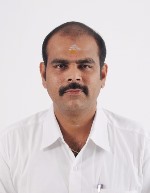 Dr. A. SARAVANAN, Assistant ProfessorDepartment of Mechanical EngineeringSri Venkateswara College of EngineeringPennalur, Sriperumbudur – 602117	https://www.svce.ac.in/profile-info/?id=16919DegreeSpecializationUniversityYear of CompletionB.TECH.Mechanical EngineeringVIT University, VelloreJune 2009M.E.Manufacturing EngineeringAnna UniversityMay 2013Ph.D.Production EngineeringNational Institute of Technology, TiruchirappalliDecember 2020